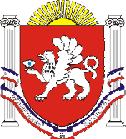 РЕСПУБЛИКА КРЫМРАЗДОЛЬНЕНСКИЙ РАЙОНКОВЫЛЬНОВСКИЙ СЕЛЬСКИЙ СОВЕТ 54(внеочередное)заседание 2 созываРЕШЕНИЕ              28 апреля 2023 года			с. Ковыльное				№ 350О признании утратившим силу решения Ковыльновского сельского совета от 31.05.2018 года № 486 «О Порядке размещения сведений о доходах, расходах, об имуществе и обязательствах имущественного характера депутатов Ковыльновского сельского совета их супругов и несовершеннолетних детей в информационно-телекоммуникационной сети интернет на официальном сайте Администрации Ковыльновского сельского поселения и предоставления этих сведений средствам массовой информации для опубликования» (в редакции решений от 28.03.2022 № 242, от 22.09.2022 № 272)Рассмотрев протест прокуратуры Раздольненского района от 20.04.2023 № Исорг-20350020-986-23/-20350020 на решение Ковыльновского сельского совета от 31.05.2018 года № 486 «О Порядке размещения сведений о доходах, расходах, об имуществе и обязательствах имущественного характера депутатов Ковыльновского сельского совета их супругов и несовершеннолетних детей в информационно-телекоммуникационной сети интернет на официальном сайте Администрации Ковыльновского сельского поселения и предоставления этих сведений средствам массовой информации для опубликования», в соответствии с Федеральными законами от 06.10.2003 № 131-ФЗ «Об общих принципах организации местного самоуправления в Российской Федерации», от 25.12.2008 № 73-ФЗ «О противодействии коррупции», от 06.02.2023 № 12-ФЗ «О внесении изменений в Федеральный закон «Об общих принципах организации публичной власти в субъектах Российской Федерации», с целью приведения нормативных правовых актов Ковыльновского сельского совета в соответствие с действующим законодательством Ковыльновский сельский советРЕШИЛ:1.Протест прокуратуры Раздольненского района от 20.04.2023 № Исорг-20350020-986-23/-20350020 на решение Ковыльновского сельского совета от 31.05.2018 года № 486 «О Порядке размещения сведений о доходах, расходах, об имуществе и обязательствах имущественного характера депутатов Ковыльновского сельского совета их супругов и несовершеннолетних детей в информационно-телекоммуникационной сети интернет на официальном сайте Администрации Ковыльновского сельского поселения и предоставления этих сведений средствам массовой информации для опубликования» удовлетворить.2. Решение Ковыльновского сельского совета от 31.05.2018 года № 486 «О Порядке размещения сведений о доходах, расходах, об имуществе и обязательствах имущественного характера депутатов Ковыльновского сельского совета их супругов и несовершеннолетних детей в информационно-телекоммуникационной сети интернет на официальном сайте Администрации Ковыльновского сельского поселения и предоставления этих сведений средствам массовой информации для опубликования» (в редакции решений от 28.03.2022 № 242, от 22.09.2022 № 272) признать утратившим силу.3. Настоящее решение вступает в силу с момента его официального обнародования.4. Обнародовать настоящее решение на информационных стендах населенных пунктов Ковыльновского сельского поселения и на официальном сайте Администрации Ковыльновского сельского поселения в сети Интернет (http:/kovilnovskoe-sp.ru/).5. Контроль за выполнением настоящего решения возложить на председателя Ковыльновского сельского совета - главу Администрации Ковыльновского сельского поселения.Председатель Ковыльновскогосельского совета - глава АдминистрацииКовыльновского сельского поселения				Ю.Н. Михайленко 